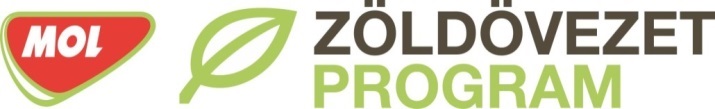 Nyilatkozat a vállalt önrészrőlAlulírott………………………………………(szervezet neve, címe) hivatalos képviselőjeként nyilatkozom arról, hogy a MOL Új Európa Alapítványa által meghirdetett MOL Zöldövezet  Programra 2014/2015-ös évére beadott ZÖ2014/….. számú pályázatunkhoz a szervezet …............. Ft önrészt biztosít. VÁLASZTHATÓ:Az önrész készpénzben áll rendelkezésre az Egyesület/Alapítvány bankszámláján.………………………….(cég/vállalkozó neve) támogatásként/önkéntes munkában vállalja Egyesületünk/Alapítványunk számára a földmunka elvégzését …….Ft értékben.…………………………(cég/vállalkozóneve) támogatásként biztosítja az étkezést a MOL Zöldövezet Program munkálatait végző önkéntesek számára …...... Ft értékben(Kérjük, hogy vállalkozó felajánlása esetén a vállalkozó is írja alá ezt a nyilatkozatot!)Az önrészt a következő módon tudjuk biztosítani:………….…………………….elnök/kuratóriumi elnök, stb – Kérjük a megfelelő pozíciót ideírni!Dátum:……………………. 20.., …….hó…..napTevékenység megnevezéseÖsszegBeton feltörése………… FtÉtkezés biztosítása………… FtNövények ………… FtEgyéb………… Ft